 ()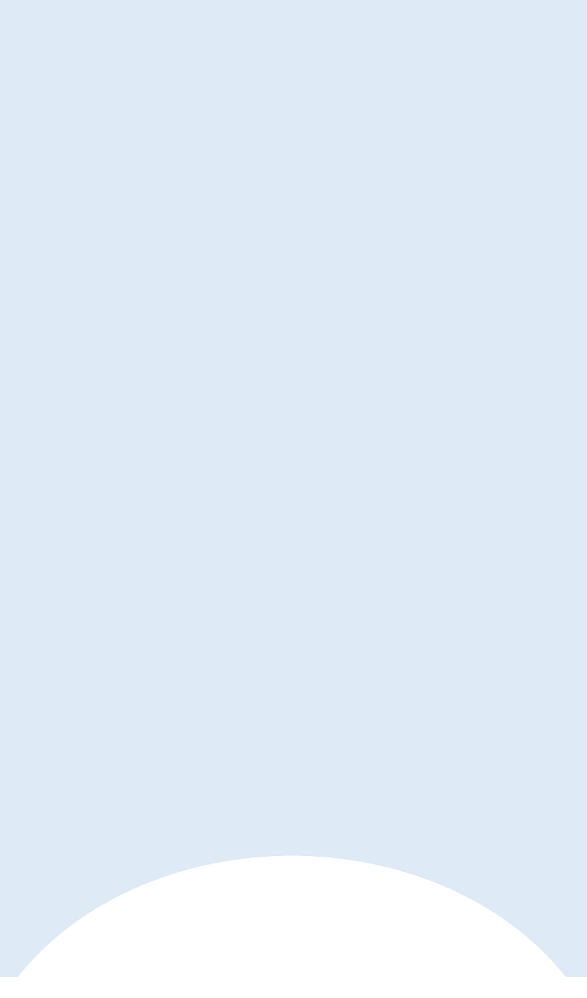 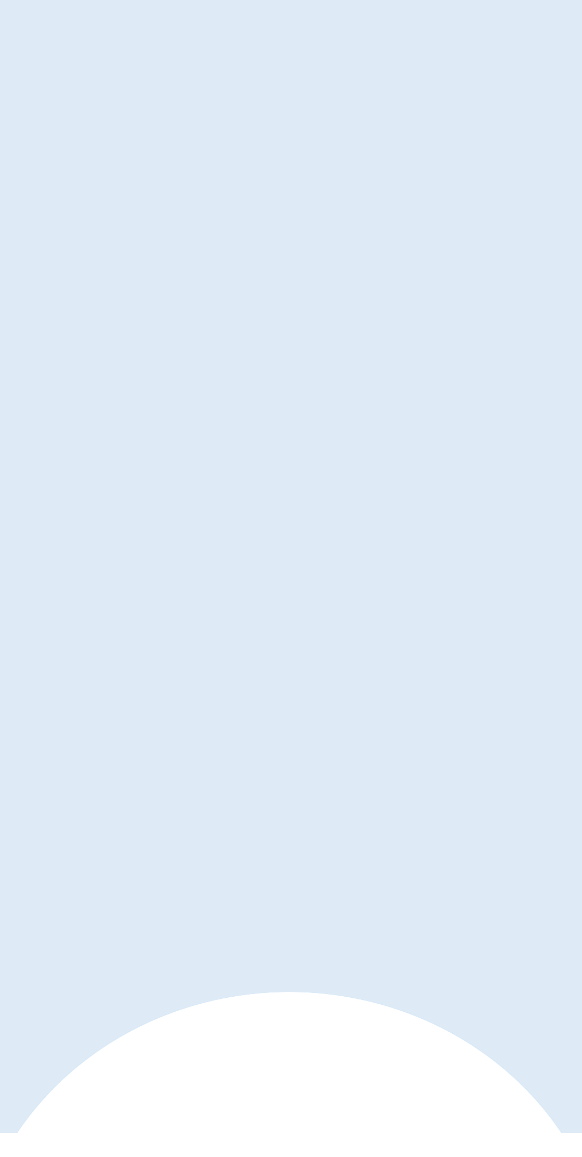 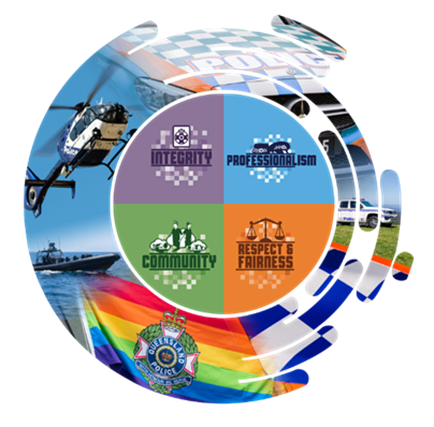 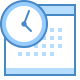 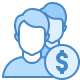 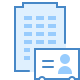 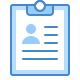 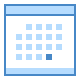 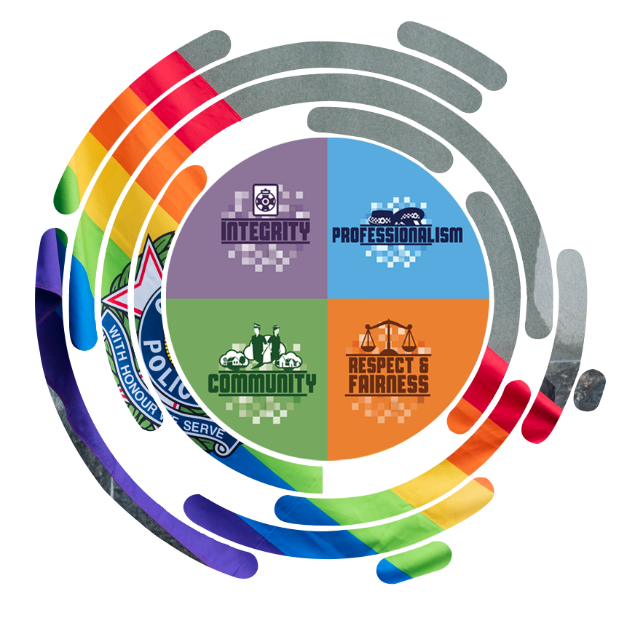 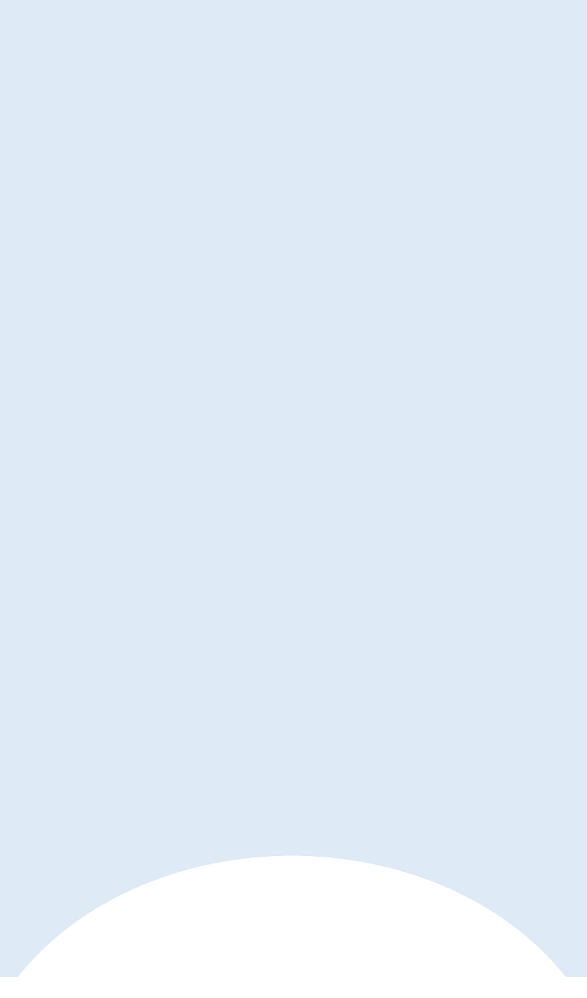 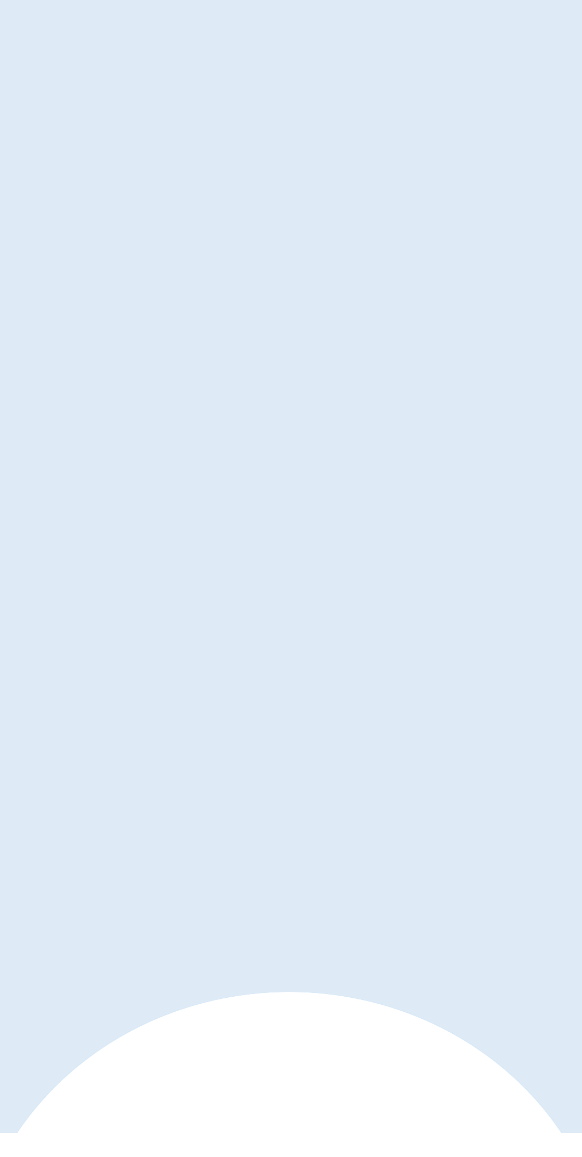 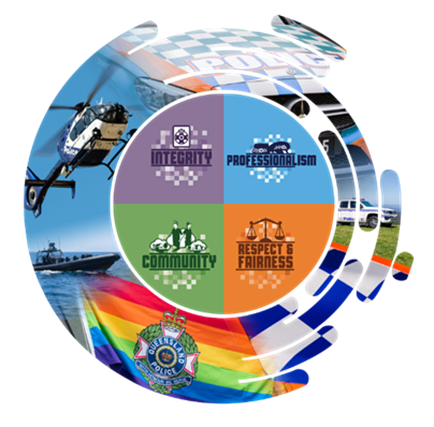 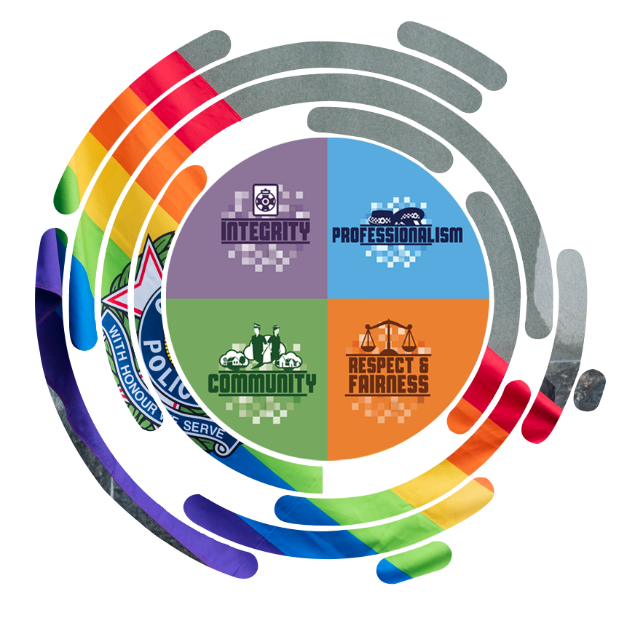 Our WorkplaceWe are committed to building inclusive cultures that respect and promote human rights, diversity, and inclusion. We provide equal opportunities for everyone in our organisation, irrespective of gender, culture, generation, sexual orientation, or disability.  We promote a respectful workplace culture that is free from all forms of harassment, workplace bullying, discrimination, and violence.  We embrace the benefits of supporting and retaining a mobile, flexible, and agile workforce. Be a pivotal part of one of Queensland’s biggest teams #qldpolice.  Find your change here!Our Team (Where You Will Be Working!)Aviation Capability Group contributes to the Queensland Government’s objectives for the community by backing our frontline services and safeguarding our health. We do this by providing essential, lifesaving and emergency aviation support to partner agencies. Our employees are highly motivated, self-driven leaders who are committed to delivering safe, timely and responsive frontline aviation services.Our Business Capability team is embarking on significant growth and provides an agile and proactive service delivery in business coordination, business performance, projects and vendor and contract management to support our operational units.Your key accountabilities The core capability requirements for this role are:Leadership streamLeadership Competencies for Queensland describes what highly effective, everyday leadership looks like in the public sector regardless of whether the role has responsibilities to manage or lead others.Your application needs to demonstrate the behaviours of the Leadership stream indicated below.Be prepared to discuss / reflect on these behaviours in the event you are invited to attend an assessment interview.This role has been identified as  .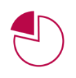 Individual contributorLeading SelfTeam leader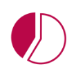 Leading others 
and/or projectsProgram leader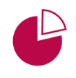 Leading teams and/or 
programsExecutive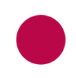 Leading the function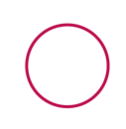 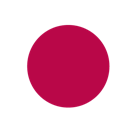 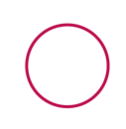 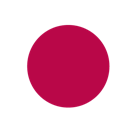 .Role RequirementsHow to apply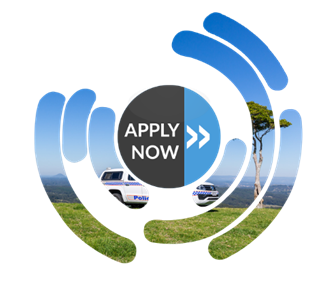 Refer to the Applicant Guide for additional information on how to apply.Other InformationAppointment to this position will be made pursuant to the provisions of the Public Sector Act 2022.Refer to the Applicant Guide for further essential information relating to this role including Police Security Checking Guidelines, eligibility for appointment and other important conditions that apply to this employment.   The Queensland Police Service (QPS) is collecting information for the purpose of processing your application for an advertised QPS vacancy.  The collection of this information is authorised by the Police Service Administration Act 1990.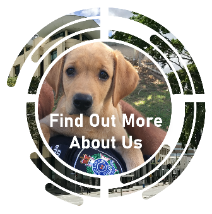 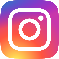 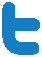 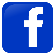 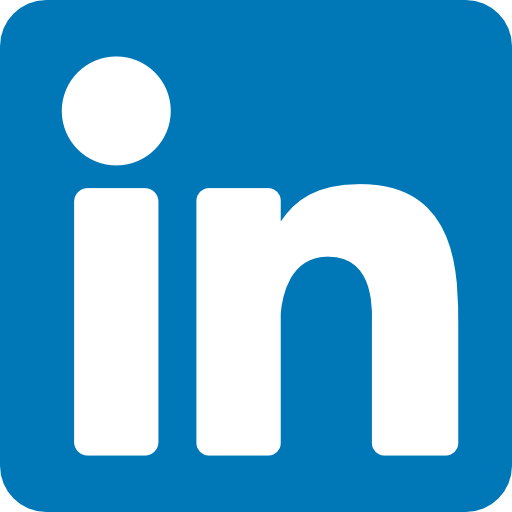 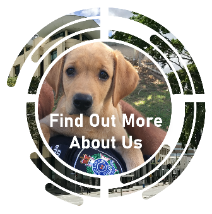 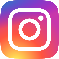 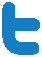 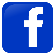 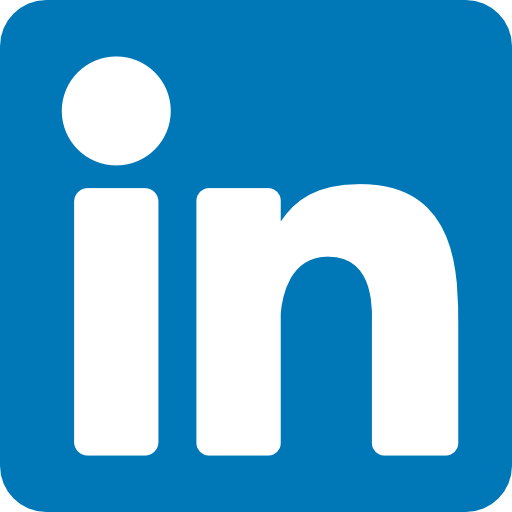 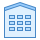 Business CapabilityAviation Capability GroupOperations Support Command LocationBrisbaneMandatoryNilQualificationNilTechnical/ Operational/ Educational experienceHighly DesirableStrong working knowledge of Microsoft Office suite. OtherIn compliance with CASA Drug and Alcohol Management Plan requirements, the preferred applicant will be required to undergo pre-employment testing and participate in the QGAir Drug and Alcohol Management Program